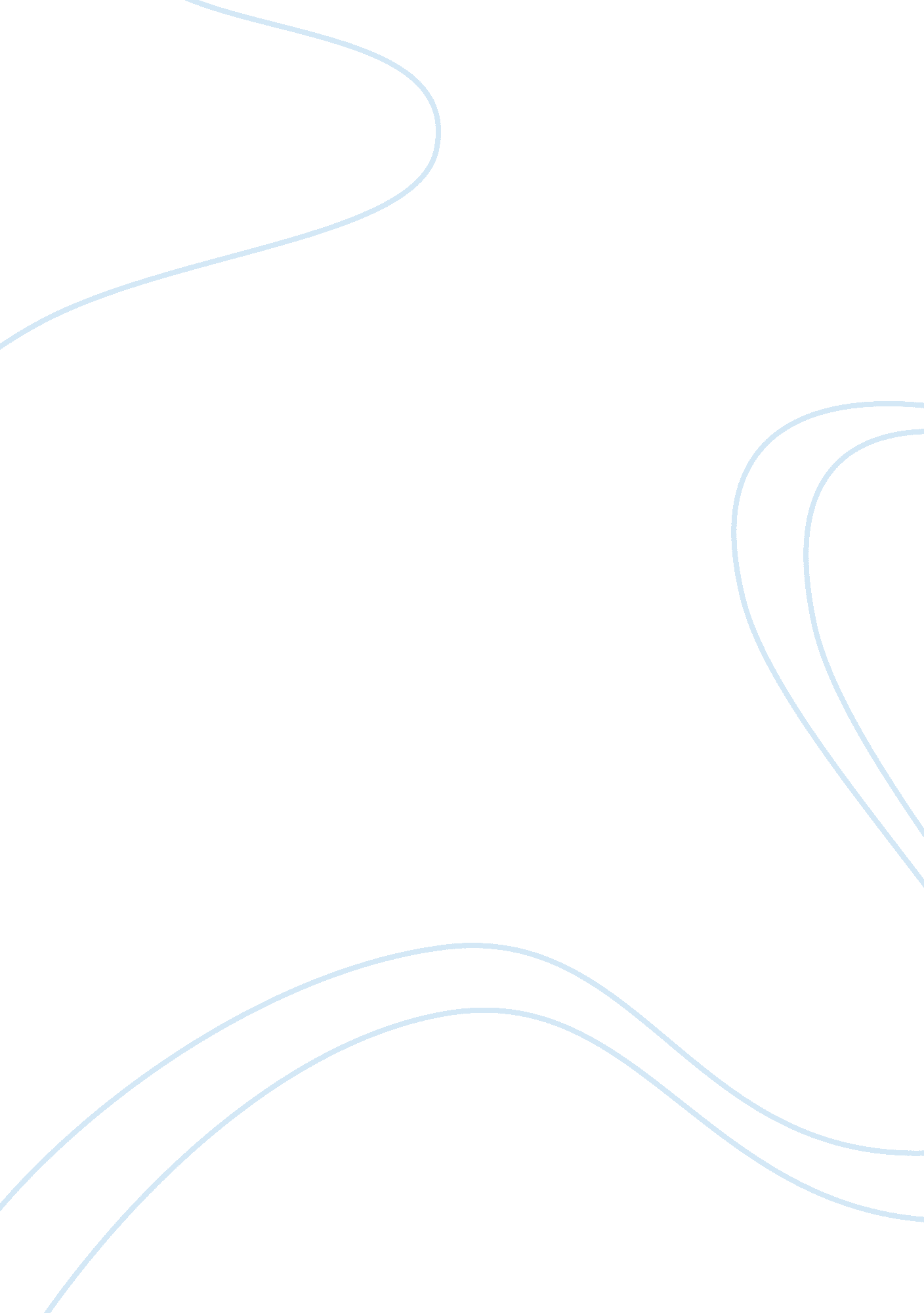 Solutions: self-esteem and professional sports events assignment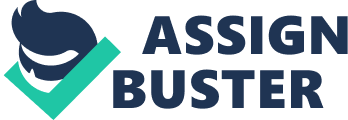 Because of his, outside organizations are benefiting with city jobs, causing small businesses in the city to go out of business. It may also cause taxes to increase and loss of city jobs. The Mayor is abusing his office by not putting his citizens needs before his own. Locke would agree with me, he would say that the Mayor has a responsibility to his people. He would also say that the people have the right to choose a different Mayor who would put there need before his own. A college instructor is pursuing her doctorate in night school. To gain extra time for her own studies, she gives her students the same lectures, the same assignments, and the same examinations semester after semester without the slightest effort to improve them. The college instructor is just serving herself. She is not fulfill her duties to her students, she finds it easier to keep repeat the same material semester after semester. She is not teaching her students with updated material, when they enter the work force they will be ill prepared to compete with others. Locke would agree that the students have the right to expect their instructor to take as much time and effort in their lessons as she does in her own work. Todd and Edna have been married tort three years. They have had serious personal problems, Edna is a heavy drinker, and Todd cannot keep a job, Also, they have bickered and fought constantly since their marriage. Deciding that the way to overcome their problems is to have a child, they stop practicing birth control, and Edna becomes pregnant. To raise a child is difficult even when you are prepared. But to have a child to fix a marriage is wrong. You put a lot of pressure of the child, and when things go wrong, you will start to blame and resent the child. Which in turn will cause the child to have a low self -? esteem and hen the child will be taught how to make poor decisions. That is if Edna is lucky to hue a healthy baby. Her heavy drinking could have negative ramification such as fetal syndrome and other birth defects. Babies are very expensive and Todd not be able to keep a job is just going to increase the bickering and arguing. So, there is no greater good in this scenario, It does no good for Edna and Todd to care for a child that may have defects because the Dean’s drinking. It does no good for the child to have to deal with two parents who make poor decisions. 